Wrocław 10.08.2017r.ZAWIADOMIENIE O WYBORZE OFERTY NAJKORZYSTNIEJSZEJ                            W OBRĘBIE PAKIETÓW  II i VIdotyczy: postępowania przetargowego na dostawę sprzętu medycznego dla oddziału anestezjologii i intensywnej terapii w ramach realizacji inwestycji „Rozbudowa budynku nr 1 na potrzeby Zintegrowanego Bloku Operacyjnego w 4 WSK z Polikliniką SP ZOZ we Wrocławiu”, znak sprawy: 2/ZP/2017Pełnomocnik Zamawiającego - 4 Wojskowego Szpitala Klinicznego z Polikliniką Samodzielnego Zakładu Opieki Zdrowotnej we Wrocławiu, działając zgodnie z art. 92 ust. 2 ustawy Prawo zamówień publicznych (tj. Dz. U. z 2015 r. poz. 2164 z późn. zm.), dalej zwanej Pzp, zawiadamia, że na podstawie art. 91 ust. 1 Pzp (kryteria oceny: Cena – waga 60%; Parametry techniczne – waga 15%; Okres gwarancji – waga 15%; Warunki pogwarancyjne – waga 10%) w pakietach II i VI za najkorzystniejsze uznano oferty:PAKIET II     Respirator OITofertę nr 5, Wykonawca:Medtronic Poland Spółka z o. o.ul. Polna 1100-633 WarszawaJednocześnie Pełnomocnik Zamawiającego przekazuje informacje o Wykonawcach, którzy złożyli oferty wraz z punktacją przyznaną oferentom w każdym kryterium oceny ofert:PAKIET VI          Aparat ECMO z wózkiem transportowymofertę nr 1, Wykonawca:PHS HOSPITAL Sp. z o.o. Sp. K.ul. Wojskowa 6/D460-792 PoznańJednocześnie Pełnomocnik Zamawiającego przekazuje informacje o Wykonawcach, którzy złożyli oferty wraz z punktacją przyznaną oferentom w każdym kryterium oceny ofert: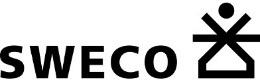 Nr ofertyWykonawcaPunktacjaPunktacjaPunktacjaPunktacjaPunktacjaNr ofertyWykonawcaIlość przyznanych punktów za kryteriumIlość przyznanych punktów za kryteriumIlość przyznanych punktów za kryteriumIlość przyznanych punktów za kryteriumŁączna ilość punktów przyznana WykonawcyLP=C+P+W+GNr ofertyWykonawcaCena (brutto)-„C”Parametry techniczne-„P”Okres gwarancji-„G”Warunki pogwarancyjne-„W”Łączna ilość punktów przyznana WykonawcyLP=C+P+W+G5.Medtronic Poland Spółka z o. o.ul. Polna 1100-633 Warszawa60,00 pkt.10,29 pkt.15,00 pkt.10,00 pkt.95,29 pkt.7MAQUET POLSKA Spółka z o.o.ul. Osmańska 1402-823 Warszawa41,29 pkt.15,00 pkt.15,00 pkt.0,00 pkt.71,29 pkt.Nr ofertyWykonawcaPunktacjaPunktacjaPunktacjaPunktacjaPunktacjaNr ofertyWykonawcaIlość przyznanych punktów za kryteriumIlość przyznanych punktów za kryteriumIlość przyznanych punktów za kryteriumIlość przyznanych punktów za kryteriumŁączna ilość punktów przyznana WykonawcyLP=C+P+W+GNr ofertyWykonawcaCena (brutto)-„C”Parametry techniczne-„P”Okres gwarancji-„G”Warunki pogwarancyjne-„W”Łączna ilość punktów przyznana WykonawcyLP=C+P+W+G1PHS HOSPITAL Sp. z o.o. Sp. K.ul. Wojskowa 6/D460-792 Poznań60,00 pkt15,00 pkt.0,00 pkt.10,00 pkt.85,00 pkt.7MAQUET POLSKA Spółka z o.o.ul. Osmańska 1402-823 Warszawaoferta odrzucona na podstawie art. 89 ust. 1 pkt. 2) Pzpoferta odrzucona na podstawie art. 89 ust. 1 pkt. 2) Pzpoferta odrzucona na podstawie art. 89 ust. 1 pkt. 2) Pzpoferta odrzucona na podstawie art. 89 ust. 1 pkt. 2) Pzpoferta odrzucona na podstawie art. 89 ust. 1 pkt. 2) PzpZ poważaniem,dr inż. Barbara KabarowskaPrzewodniczący Komisji PrzetargowejSweco Consulting Sp. z o.o.